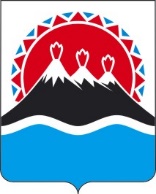 П О С Т А Н О В Л Е Н И ЕПРАВИТЕЛЬСТВАКАМЧАТСКОГО КРАЯВ соответствии со статьей 17 Федерального конституционного закона от 12.07.2006 № 2-ФКЗ «Об образовании в составе Российской Федерации нового субъекта Российской Федерации в результате объединения Камчатской области и Корякского автономного округа», статьями 2, 26, 27 Федерального закона от 14.03.1995 № 33-ФЗ «Об особо охраняемых природных территориях», статьями 6–8 Закона Камчатского края от 29.12.2014 № 564 «Об особо охраняемых природных территориях в Камчатском крае», учитывая решение Исполнительного комитета Камчатского областного Совета народных депутатов от 28.12.1983 № 562 «О мерах по усилению охраны природы в районах интенсивного нереста лососевых рыб и местах расположения ценных природных комплексов на территории Камчатской области»,ПРАВИТЕЛЬСТВО ПОСТАНОВЛЯЕТ:Утвердить:1) Положение о памятнике природы регионального значения «Камчатская жемчужница на реке Белоголовая» согласно приложению 1 к настоящему постановлению;2) графическое описание местоположения границ памятника природы регионального значения «Камчатская жемчужница на реке Белоголовая» согласно приложению 2 к настоящему постановлению.2. Настоящее постановление вступает в силу после дня его официального опубликования.Положениео памятнике природы регионального значения «Камчатская жемчужница на реке Белоголовая» 1. Общие положения1. Настоящее положение регулирует вопросы охраны и использования памятника природы регионального значения «Камчатская жемчужница на реке Белоголовая» (далее – Памятник природы).2. Памятник природы является особо охраняемой природной территорией регионального значения в Камчатском крае и относится к объектам общенационального достояния.3. Целями создания Памятника природы являются:1) сохранение в естественном состоянии уникального, невосполнимого, ценного в экологическом, научном, эстетическом, рекреационном и природоохранном отношениях природного комплекса, представленного участком длиной 11,1 км среднего течения реки Белоголовая бассейна Охотского моря, берущей начало с западных макросклонов Срединного хребта, ограниченного устьями ее левых притоков  – рек Камаквеем и Алексеев, являющегося одним из самых северных мест обитания немногочисленной популяции жемчужницы Миддендорфа Dahurinaia middendorffi – редкого и исчезающего вида пресноводных моллюсков, занесенного в Красную книгу Российской Федерации и Красную книгу Камчатского края;2) минимизация негативного антропогенного воздействия на естественные экологические системы участка реки Белоголовая, в том числе при осуществлении туризма;3) проведение научных исследований, разработка и внедрение научных методов сохранения редких видов беспозвоночных;4) государственный экологический мониторинг (государственный мониторинг окружающей среды);5) экологическое просвещение населения.4. Памятник природы создан решением Исполнительного комитета Камчатского  областного  Совета  народных  депутатов  от  28.12.1983 № 562 «О мерах по усилению охраны природы в районах интенсивного нереста лососевых рыб и местах расположения ценных природных комплексов на территории Камчатской области», без ограничения срока его функционирования.5. Памятник природы создан на землях лесного фонда, без изъятия земельных участков для государственных нужд, а также у собственников, землепользователей, землевладельцев.6. Общая площадь Памятника природы составляет 150,7 га. 7. Природные ресурсы, расположенные в границах Памятника природы, ограничиваются в гражданском обороте в соответствии с требованиями действующего законодательства и настоящего Положения.8. Запрещается изменение целевого назначения земельных участков, находящихся в границах Памятника природы, за исключением случаев, предусмотренных федеральными законами.9. Леса, расположенные на территории Памятника природы, относятся к защитным лесам и используются в соответствии с режимом особой охраны Памятника природы и целевым назначением земель, определяемым лесным законодательством Российской Федерации, законодательством Российской Федерации об особо охраняемых природных территориях, настоящим Положением при условии, если это использование совместимо с целевым назначением защитных лесов и выполняемыми ими полезными функциями.10. Основным видом разрешенного использования земельных участков, расположенных в границах Памятника природы, является деятельность по особой охране и изучению природы (код 9.0).11. Предельные минимальные и (или) максимальные размеры земельных участков и предельные параметры разрешенного строительства, реконструкции объектов капитального строительства не устанавливаются, так как строительство, реконструкция, капитальный ремонт объектов капитального строительства запрещены пунктом 2 части 20 Положения.12. Границы и особенности режима особой охраны Памятника природы учитываются при территориальном планировании, градостроительном зонировании, при разработке правил землепользования и застройки, проведении землеустройства и лесоустройства, разработке лесного плана Камчатского края, лесохозяйственных регламентов и проектов освоения лесов, подготовке планов и перспектив экономического и социального развития, в том числе развития населенных пунктов, территориальных комплексных схем охраны природы, схем комплексного использования и охраны водных объектов, схем размещения, использования и охраны охотничьих угодий. 13. На территории Памятника природы экономическая и иная деятельность осуществляется с соблюдением требований настоящего Положения и Требований по предотвращению гибели объектов животного мира, за исключением объектов животного мира, находящихся на особо охраняемых природных территориях федерального значения, при осуществлении производственных процессов, а также при эксплуатации транспортных магистралей, трубопроводов, линий связи и электропередачи на территории Камчатского края, утвержденных постановлением Правительства Камчатского края от 15.07.2013 № 303-П. 14. Охрана Памятника природы и управление  им  осуществляется  краевым государственным казенным учреждением «Служба по охране животного мира и государственных природных заказников Камчатского края» (далее – Учреждение). 15. Посещение территории Памятника природы, в том числе в целях туризма, осуществляется по разрешениям, выдаваемым Учреждением.   16. К мероприятиям по обеспечению режима особой охраны Памятника природы могут привлекаться граждане, общественные объединения и некоммерческие организации, осуществляющие деятельность в области охраны окружающей среды. 17. Собственники, владельцы и пользователи земельных участков, на которых находится Памятник природы, принимают на себя обязательства по обеспечению режима его особой охраны.2. Текстовое описание местоположения границ Памятника природы18. Памятник природы расположен в Тигильском муниципальном районе,  в 23482,4 м от с. Усть-Хайрюзово. 19. Памятник природы устанавливается в следующих границах:1) северная граница: от характерной точки 1 с географическими координатами 56 градусов 53 минуты 8.4 секунды северной широты и 156 градусов 35 минут 11.7 секунды восточной долготы, расположенной в 130 м на запад от крайней северной оконечности острова реки Белоголовая, в устье реки Алексеев, на ее левом берегу, проходит в восточном направлении, пересекая реку Белоголовая, на протяжении 236,2 м, через характерную точку 260 до характерной точки 259 с географическими координатами 56 градусов 53 минуты 9.2 секунды северной широты и 156 градусов 35 минут 25.6 секунды восточной долготы, расположенной на правом берегу реки Белоголовая, на линии уреза воды;2) восточная граница: от характерной точки 259 в южном направлении по правому берегу реки Белоголовая, вверх по ее течению на протяжении 10935,9 м через характерные точки  258–135 до характерной точки 134 с географическими координатами 56 градусов 48 минут 40.2 секунды северной широты и 156 градусов 34 минуты 8.1 секунда восточной долготы, расположенной на правом берегу реки Белоголовая, в 65 м от устья ее левого притока – реки Камаквеем;3) южная граница: от характерной точки 134 в юго-западном направлении на протяжении 77,6 м, пересекая русло реки Белоголовая, до характерной точки 133 с географическими координатами 56 градусов 48 минут 38.0 секунд северной широты и 156 градусов 34 минуты 5.9 секунды восточной долготы, расположенной в устье реки Камаквеем, на левом берегу реки Белоголовая;4) западная граница: от характерной точки 133 по левому берегу реки  Белоголовая, вниз по ее течению, по линии уреза воды на протяжении 11119,6 м, пересекая русло притоков Кенгувеем, Молодой, Алексеев, до характерной точки 1, где и замыкается.3. Режим особой охраны и использования территории Памятника природы20. На территории Памятника природы запрещается всякая деятельность, влекущая за собой нарушение его сохранности, в том числе:1) предоставление и использование земельных участков для целей, не связанных с целями создания Памятника природы;2) строительство, реконструкция, капитальный ремонт объектов капитального строительства, в том числе в водоохранной зоне реки Белоголовая;3) деятельность, влекущая за собой нарушение, повреждение, уничтожение природного комплекса, в том числе нарушение исторически сложившегося ландшафта, почвенного и растительного покрова, мест обитаний (произрастаний) видов животных и растений, занесенных в Красную книгу Российской Федерации и Красную книгу Камчатского края;4) пользование недрами, в том числе выполнение работ по геологическому изучению недр, разработка месторождений полезных ископаемых;5) проведение взрывных работ; 6) проведение гидромелиоративных, ирригационных, дноуглубительных и других работ, связанных с изменением дна, берегов и водоохранной зоны реки Белоголовая;7) все виды лесопользования, за исключением случаев, предусмотренных пунктами 4–8 части 21 Положения;8) ведение сельского хозяйства;9) размещение некапитальных строений и сооружений, причалов для маломерных судов, палаточных лагерей, костровищ, иных мест отдыха в водоохранной зоне реки Белоголовая;10) все виды рыболовства, выделение рыболовных участков;11) все виды туризма;12) рыбохозяйственная мелиорация;13) интродукция живых организмов, гибридизация объектов животного мира, искусственное воспроизводство водных биоресурсов, аквакультура (рыбоводство);14) движение механических транспортных средств вне дорог общего пользования, за исключением снегоходов в период установления постоянного снежного покрова, выполнения мероприятий по ликвидации и предупреждению чрезвычайных ситуаций;15) деятельность, ведущая к нарушению правил пожарной безопасности в лесах, в том числе разведение огня, выжигание растительности, пускание палов;16) накопление, размещение, захоронение, сжигание отходов производства и потребления;17) порча и загрязнение земель, в том числе в результате складирования горюче-смазочных материалов, размещения радиоактивных, химических, взрывчатых, токсичных, отравляющих и ядовитых веществ;18) использование токсичных химических препаратов для охраны и защиты лесов;19) деятельность, ведущая к загрязнению акватории водных объектов и их водоохранных зон, подземных вод отходами производства и потребления, любыми химическими и токсичными веществами, микроорганизмами;20) мойка транспортных средств в водных объектах;21) проезд через водные объекты, на механических транспортных средствах, за исключением случаев проезда на снегоходах в период установления на водных объектах постоянного ледового покрова;22) сбор минералогических, палеонтологических и других геологических коллекционных материалов и образцов горных пород, за исключением случаев, предусмотренных пунктом 1 части 21 Положения;23) мойка в водных объектах транспортных средств; 24) уничтожение или повреждение аншлагов и других информационных знаков и указателей, нанесение на скалы, деревья, информационные знаки и указатели самовольных надписей.21. На территории Памятника природы разрешаются следующие виды деятельности:1) научно-исследовательская деятельность, направленная на изучение биологического и ландшафтного разнообразия, динамики и структуры природных комплексов и объектов, включая сбор зоологических, ботанических, минералогических и палеонтологических коллекций в порядке, установленном законодательством Российской Федерации;2) осуществление государственного экологического мониторинга (государственного мониторинга окружающей среды);3) выполнение природоохранных и биотехнических мероприятий, в том числе мероприятий по сохранению, восстановлению и поддержанию в равновесном состоянии природных экосистем, сохранению и восстановлению ключевых мест обитаний (произрастания) объектов животного и растительного мира, нуждающихся в особых мерах охраны;4)	выполнение мероприятий, направленных на воспроизводство защитных лесов, повышение продуктивности защитных лесов, сохранение их полезных функций: мероприятия по лесовосстановлению, уходу за лесами (в том числе рубки ухода за лесными насаждениями), иные мероприятия, проводимые в соответствии с правилами лесовосстановления и правилами ухода за лесами, расположенными на особо охраняемых природных территориях;5)	выполнение мероприятий по охране лесов от загрязнения и иного негативного воздействия, включая меры по сохранению лесных насаждений, лесных почв, среды обитания объектов животного мира, других природных объектов в лесах; 6)	деятельность по охране лесов от пожаров;7) выполнение мероприятий по рекультивации нарушенных земель и восстановлению почвенного покрова (ликвидация накопленного экологического вреда окружающей среде), в том числе посредством лесовосстановления;8) ведение охотничьего хозяйства, включая выполнение мероприятий по сохранению охотничьих ресурсов и среды их обитания в границах закрепленных охотничьих угодий;9) эколого-просветительская деятельность.Графическое описание местоположения границ памятника природы регионального значения «Камчатская жемчужница на реке Белоголовая»Раздел 1. Сведения о Памятнике природы Раздел 2. Сведения о местоположении границ Памятника природы Раздел 3. Карта-схема границ Памятника природы 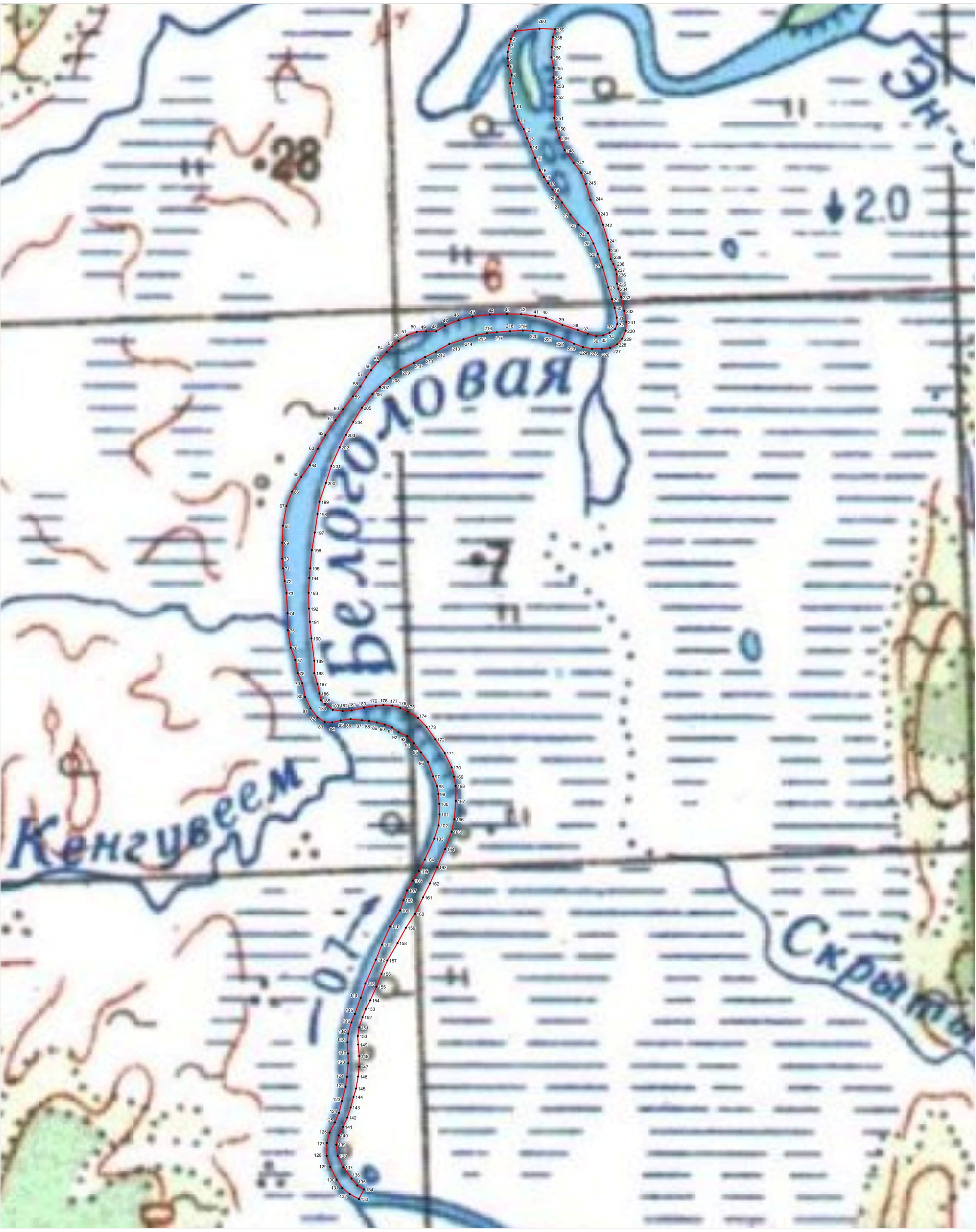 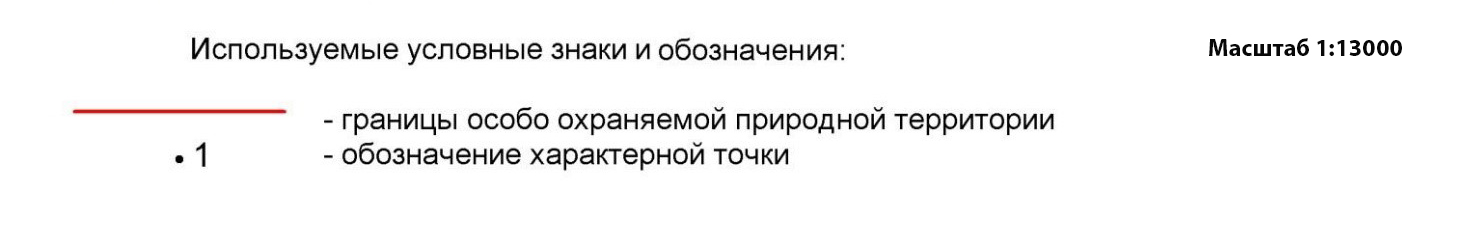 Раздел 4. Ситуационный план местоположения Памятника природы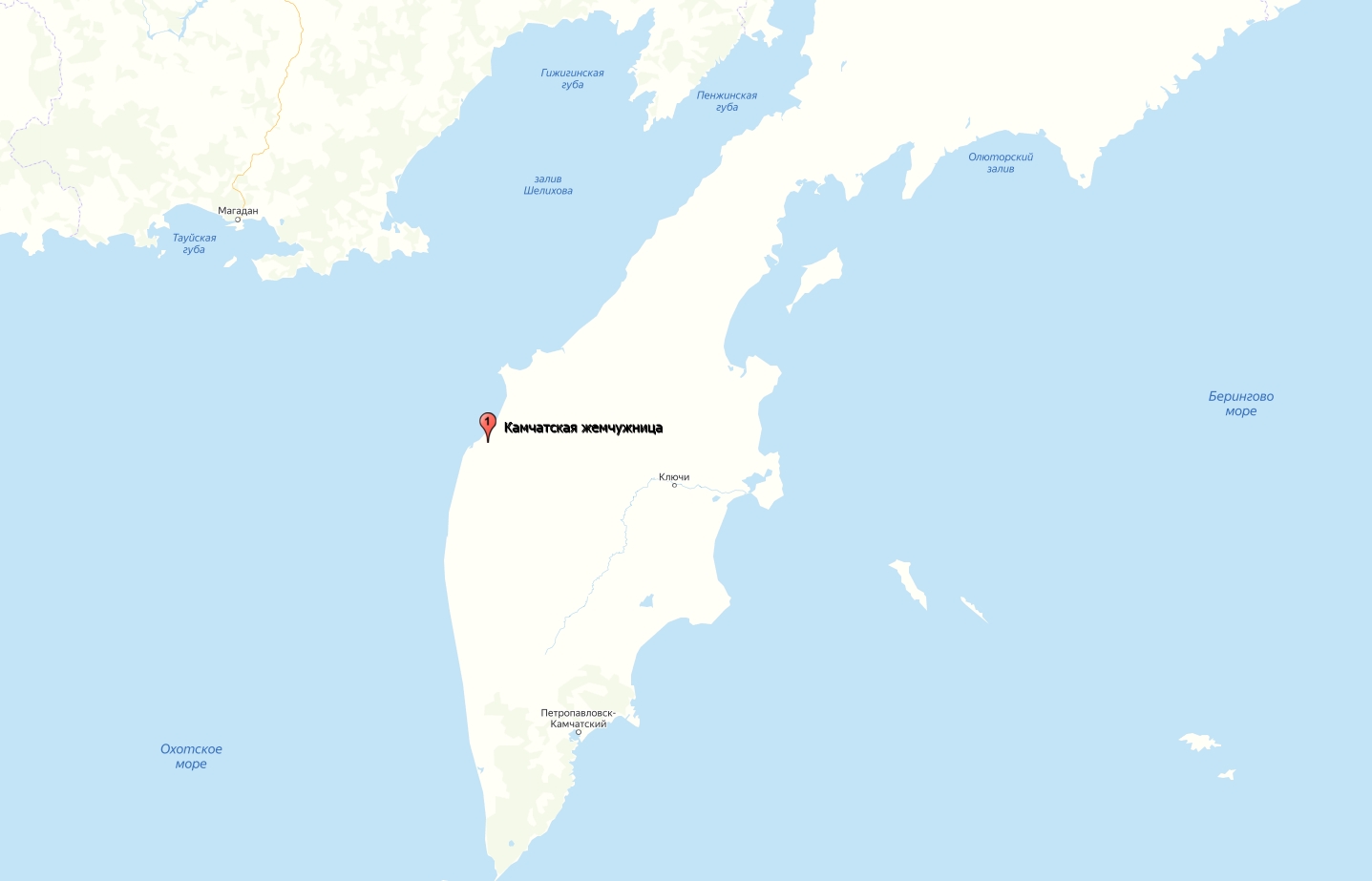 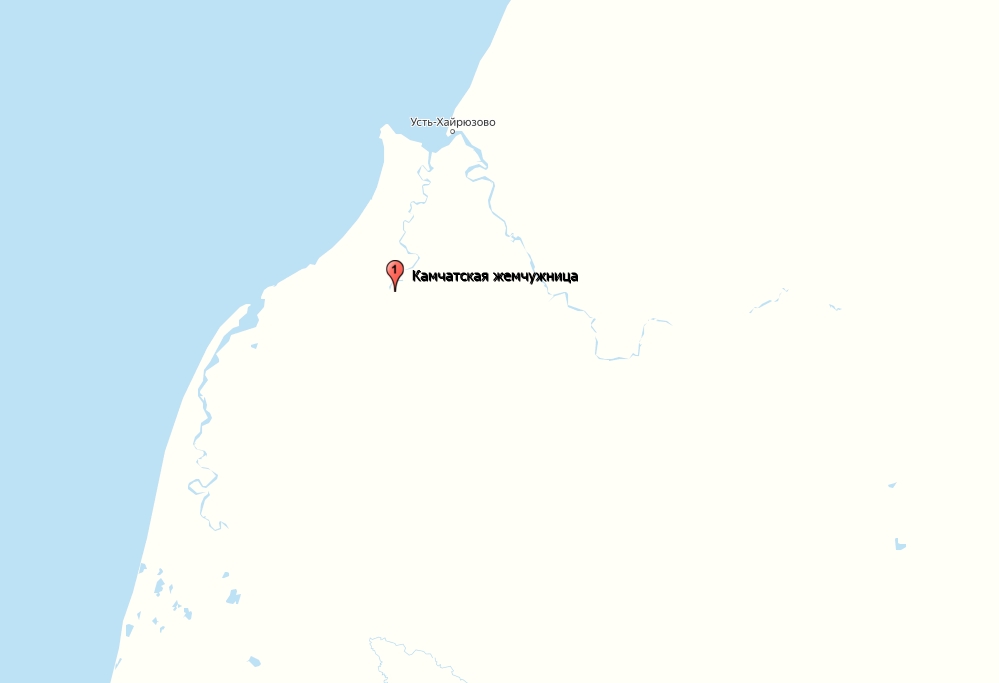 [Дата регистрации] № [Номер документа]г. Петропавловск-КамчатскийО памятнике природы регионального значения«Камчатская жемчужница на реке Белоголовая»Председатель Правительства Камчатского краяЕ.А. ЧекинПриложение 1 к постановлениюПриложение 1 к постановлениюПриложение 1 к постановлениюПриложение 1 к постановлениюПравительства Камчатского краяПравительства Камчатского краяПравительства Камчатского краяПравительства Камчатского краяот[REGDATESTAMP]№[REGNUMSTAMP]Приложение 2 к постановлениюПриложение 2 к постановлениюПриложение 2 к постановлениюПриложение 2 к постановлениюПравительства Камчатского краяПравительства Камчатского краяПравительства Камчатского краяПравительства Камчатского краяот[REGDATESTAMP]№[REGNUMSTAMP]№ п/пХарактеристика Памятника природыОписание характеристик1231Местоположение Памятника природыКамчатский край,  Тигильский                                         муниципальный район2Площадь объекта +/– величина погрешности определения площади    (Р +/– Дельта Р)1506475 +/- 10740 м23Наименование и реквизиты нормативного правового акта о создании объектаРешение Исполнительного комитета Камчатского областного Совета народных депутатов от 28.12.1983 № 562 «О мерах по усилению охраны природы в районах интенсивного нереста лососевых рыб и местах расположения ценных природных комплексов на территории Камчатской области»1. Система координат: МСК-82, WGS-841. Система координат: МСК-82, WGS-841. Система координат: МСК-82, WGS-841. Система координат: МСК-82, WGS-841. Система координат: МСК-82, WGS-842. Сведения о характерных точках границ Памятника природы:2. Сведения о характерных точках границ Памятника природы:2. Сведения о характерных точках границ Памятника природы:2. Сведения о характерных точках границ Памятника природы:2. Сведения о характерных точках границ Памятника природы:Обозначение характерных точек границКоординаты МСК-82Координаты МСК-82Координаты WGS-84Координаты WGS-84Обозначение характерных точек границХYСевернаяширотаВосточнаядолгота123451992178.161285439.1356°53'8.4''156°35'11.7''2992124.111285407.2756°53'6.7''156°35'9.9''3992079.001285394.6256°53'5.2''156°35'9.2''4992030.101285381.9356°53'3.6''156°35'8.5''5991984.571285380.6956°53'2.1''156°35'8.5''6991931.461285383.0156°53'0.4''156°35'8.8''7991866.441285405.9256°52'58.3''156°35'10.2''8991806.541285392.2656°52'56.2''156°35'11.6''9991733.971285405.5256°52'54.1''156°35'13.1''10991642.591285418.2056°52'51.9''156°35'15.6''11991539.331285445.8156°52'49.1''156°35'18.3''12991473.721285482.0756°52'46.9''156°35'19.9''13991408.631285503.1056°52'45.3''156°35'21.6''14991347.221285528.0856°52'42.9''156°35'22.6''15991266.671285556.3156°52'40.0''156°35'23.7''1234516991178.561285588.1256°52'37.8''156°35'25.2''17991128.401285617.1956°52'35.8''156°35'26.8''18991082.031285646.3656°52'33.9''156°35'28.6''19991035.661285675.5356°52'32.5''156°35'30.6''20990985.301285712.1656°52'31.5''156°35'31.9''21990942.721285741.4456°52'29.3''156°35'33.6''22990853.771285799.8956°52'26.5''156°35'36.8''23990780.181285854.9956°52'24.1''156°35'39.8''24990717.591285923.1456°52'21.7''156°35'42.6''25990642.751285959.0456°52'19.3''156°35'44.8''26990566.091285987.3356°52'16.8''156°35'46.6''27990470.641286018.8956°52'13.8''156°35'48.6''28990325.551286056.7356°52'9.1''156°35'51.1''29990239.651286080.9956°52'6.4''156°35'52.7''30990176.681286098.2556°52'4.4''156°35'53.8''31990106.231286111.5256°52'2.1''156°35'54.7''32990060.701286114.0756°52'0.6''156°35'54.9''33990025.161286097.9056°51'59.5''156°35'54.0''34989999.751286057.3056°51'58.6''156°35'51.7''35989982.071286011.3056°51'57.9''156°35'48.9''36989977.741285961.7456°51'57.8''156°35'46.1''37989996.431285901.4756°51'58.4''156°35'42.5''38990024.901285830.1256°51'59.2''156°35'38.2''39990065.771285721.0956°52'0.4''156°35'31.7''40990118.251285602.8756°52'2.0''156°35'24.7''41990133.521285529.2056°52'2.5''156°35'20.3''42990149.581285427.1256°52'2.9''156°35'14.2''43990154.231285326.5656°52'2.9''156°35'8.3''44990153.831285203.1756°52'2.8''156°35'1.0''45990142.091285079.4056°52'2.3''156°34'53.7''46990118.371284978.0656°52'1.5''156°34'47.8''47990081.291284880.1956°52'0.2''156°34'42.1''48990043.271284816.4756°51'58.9''156°34'38.4''49990045.261284744.3356°51'58.9'156°34'34.1''50990043.361284675.9456°51'58.8''156°34'30.1''51990020.701284605.0756°51'57.9''156°34'25.9''52989982.581284545.1356°51'56.7''156°34'22.5''53989946.031284496.6456°51'55.5''156°34'19.7''54989905.441284457.4956°51'54.1''156°34'17.4''55989838.831284396.8256°51'51.9''156°34'13.9''56989777.841284341.9156°51'49.9''156°34'10.8''57989729.571284306.4056°51'48.3''156°34'8.8''58989662.601284262.7456°51'46.1''156°34'6.3''59989594.041284207.6856°51'43.9''156°34'3.2''60989503.261284134.8656°51'40.9''156°33'59.1''61989425.291284077.6456°51'38.3''156°33'55.8''1234562989321.301284002.5556°51'34.9''156°33'51.6''63989226.141283946.6756°51'31.7''156°33'48.4''64989110.431283884.6256°51'27.9''156°33'44.9''65989028.281283822.0956°51'25.0''156°33'42.9''66988924.031283753.6156°51'21.6''156°33'40.6''67988821.631283710.4456°51'18.3''156°33'39.6''68988680.951283681.3956°51'14.5''156°33'38.9''69988559.921283673.0956°51'10.8''156°33'37.9''70988446.331283670.0356°51'7.6'156°33'37.1''71988375.511283673.1956°51'4.4''156°33'37.2''72988284.301283683.3656°51'1.6''156°33'37.6''73988198.141283693.6856°50'58.6''156°33'37.9''74988054.061283697.3856°50'53.6''156°33'39.5''75987930.301283696.5756°50'50.4''156°33'40.5''76987806.061283713.4456°50'47.1''156°33'41.3''77987716.831283743.8856°50'43.5''156°33'42.0''78987622.961283759.0456°50'40.3''156°33'42.3''79987548.881283789.8956°50'37.8''156°33'43.2''80987449.891283807.4356°50'34.9''156°33'44.6''81987368.101283843.1356°50'32.3''156°33'47.1''82987301.101283891.8556°50'30.5''156°33'49.5''83987266.941283941.4556°50'29.4''156°33'51.9''84987262.921283996.9256°50'28.8''156°33'54.1''85987275.691284057.8556°50'28.8''156°33'58.2''86987283.201284128.4156°50'29.1''156°34'2.3''87987272.361284209.3656°50'29.5''156°34'6.3''88987265.961284259.7156°50'29.8''156°34'9.6''89987254.361284314.9756°50'29.9''156°34'13.6''90987237.661284372.6356°50'29.8''156°34'16.9''91987216.111284422.5756°50'29.4''156°34'20.0''92987179.481284469.5856°50'28.6''156°34'24.0''93987150.011284531.9456°50'27.2''156°34'27.5''94987098.311284576.0156°50'24.9''156°34'30.9''95987031.321284624.7456°50'22.7''156°34'34.2''96986961.811284673.3956°50'19.8''156°34'37.0''97986857.301284708.4756°50'17.0''156°34'39.7''98986785.871284734.3356°50'14.9''156°34'40.9''99986730.071284742.9456°50'12.8''156°34'41.1''100986659.261284746.0956°50'9.7''156°34'41.1''101986583.461284746.5756°50'7.3''156°34'40.7''102986504.801284737.8756°50'4.5''156°34'39.5''103986411.011284704.8756°50'1.5''156°34'37.7''104986263.381284632.3956°49'56.6''156°34'33.7''105986181.261284588.2856°49'53.9''156°34'31.2''106986114.211284542.7556°49'51.7''156°34'28.6''107986045.291284500.9056°49'49.5''156°34'26.3''12345108985976.001284472.3556°49'47.2''156°34'24.7''109985902.871284445.6656°49'44.8''156°34'23.3''110985791.251284372.2056°49'41.1''156°34'19.1''111985662.281284309.7456°49'36.9''156°34'15.6''112986961.811284673.3956°49'33.4''156°34'13.1''113986857.301284708.4756°49'27.9''156°34'8.7''114986785.871284734.3356°49'24.6''156°34'6.7''115986730.071284742.9456°49'20.9''156°34'4.2''116986659.261284746.0956°49'18.9''156°34'2.8''117986583.461284746.5756°49'16.3''156°34'1.4''118986504.801284737.8756°49'14.3''156°34'1.1''119986411.011284704.8756°49'11.7''156°34'1.3''120986263.381284632.3956°49'9.4''156°34'1.4''121986181.261284588.2856°49'6.3''156°34'0.9''122986114.211284542.7556°49'3.9''156°34'0.3''123986045.291284500.9056°49'0.7''156°33'58.8''124985976.001284472.3556°48'57.9''156°33'57.5''125985902.871284445.6656°48'55.7''156°33'55.8''126985791.251284372.2056°48'53.4''156°33'53.6''127985662.281284309.7456°48'51.0''156°33'52.4''128984160.791283872.5756°48'48.0''156°33'52.3''129984080.571283896.9956°48'45.4''156°33'53.9''130983988.451283940.0856°48'42.5''156°33'56.6''131983926.771283978.2956°48'40.5''156°33'58.9''132983881.771284030.3356°48'39.1''156°34'2.1''133983845.091284095.6856°48'38.0''156°34'5.9''134983913.001284133.8756°48'40.2''156°34'8.1''135983942.711284087.1456°48'41.2''156°34'5.3''136983993.071284046.7456°48'42.7''156°34'2.9''137984075.761283989.9956°48'45.4''156°33'59.4''138984158.491283951.4056°48'47.9''156°33'56.9''139984239.251283944.1756°48'50.6''156°33'56.4''140984304.261283962.1156°48'52.7''156°33'57.4''141984365.051283996.1256°48'54.78''156°33'59.8''142984430.581284027.4556°48'56.8''156°34'1.0''143984502.941284054.1556°48'59.2''156°34'2.'0'144984577.281284077.1656°49'1.6''156°34'3.7''145984637.461284096.8656°49'3.6''156°34'4.8''146984722.341284113.5156°49'6.4''156°34'5.6''147984792.411284122.1156°49'8.6''156°34'6.0''148984868.301284125.1356°49'11.1''156°34'6.1''149984951.011284119.8456°49'13.8''156°34'5.6''150985012.781284118.6856°49'15.7''156°34'5.4''151985073.191284129.8956°49'17.7''156°34'6.0''152985146.421284156.6056°49'20.1''156°34'7.5''153985205.561284182.0056°49'22.0''156°34'8.9''12345154985265.361284215.0656°49'23.9''156°34'10.7''155985362.661284262.4256°49'27.2''156°34'13.3''156985453.731284301.0456°49'30.2''156°34'15.5''157985547.321284345.4856°49'33.2''156°34'17.9''158985670.571284421.1656°49'37.3''156°34'22.2''159985778.891284484.9956°49'40.8''156°34'25.8''160985876.661284551.3456°49'44.1''156°34'29.5''161985992.621284612.5756°49'47.9''156°34'32.9''162986090.771284665.6756°49'51.1''156°34'35.9''163986206.001284721.0856°49'54.8''156°34'39.0''164986334.391284780.6856°49'59.0''156°34'42.3''165986457.371284829.7056°50'3.1''156°34'44.9''166986546.001284852.1156°50'5.9''156°34'46.2''167986676.641284866.1656°50'10.2''156°34'46.8''168986784.801284867.2456°50'13.7''156°34'46.7''169986851.441284858.6356°50'15.8''156°34'46.1''170986918.291284842.4056°50'17.9''156°34'44.9''171987022.071284795.8556°50'21.3''156°34'42.1''172987121.581284731.1156°50'24.4''156°34'38.1''173987213.381284670.9456°50'27.3''156°34'34.4''174987277.651284610.9756°50'29.4''156°34'30.8''175987325.181284540.0456°50'30.8''156°34'26.5''176987354.171284486.6856°50'31.7''156°34'23.3''177987371.911284429.2256°50'32.3''156°34'19.9''178987377.431284366.6656°50'32.4''156°34'16.2''179987373.301284310.4956°50'32.2''156°34'12.9''180987362.371284226.5356°50'31.8''156°34'7.9''181987344.891284137.6956°50'31.1''156°34'2.8''182987341.891284073.0056°50'30.9''156°33'58.9''183987352.421284002.9456°50'31.2''156°33'54.8''184987398.481283949.1456°50'32.7''156°33'51.6''185987423.031283919.4256°50'33.5''156°33'49.8''186987472.641283910.3556°50'35.0''156°33'49.1''187987540.921283898.3056°50'37.2''156°33'49.3''188987619.771283877.6956°50'39.7''156°33'47.9''189987707.921283879.8256°50'42.6''156°33'46.9''190987868.711283863.3556°50'47.8''156°33'45.7''191987987.591283855.3056°50'51.6''156°33'45.1''192988082.631283851.2956°50'54.7''156°33'44.7''193988195.581283852.5356°50'58.4''156°33'44.6''194988301.681283859.2656°51'1.8''156°33'44.8''195988371.741283867.8756°51'4.1''156°33'45.2''196988500.321283883.8456°51'8.2''156°33'45.9''197988625.891283908.2156°51'12.3''156°33'47.1''198988758.041283931.8456°51'16.6''156°33'48.3''199988845.841283947.5956°51'19.4''156°33'49.1''12345200988979.291283996.9056°51'23.8''156°33'51.8''201989099.561284039.1756°51'27.7''156°33'54.1''202989231.621284102.6656°51'32.1''156°33'57.6''203989319.471284148.8056°51'34.9''156°34'0.2''204989411.051284205.4756°51'37.9''156°34'3.4''205989511.651284269.9756°51'41.2''156°34'7.0''206989607.321284347.6956°51'44.4''156°34'11.4''207989656.061284402.2056°51'46.0''156°34'14.6'208989719.531284476.0956°51'48.2''156°34'18.8''209989777.211284553.6656°51'50.1''156°34'23.3''210989821.021284649.8356°51'51.6''156°34'28.9''211989861.541284731.6956°51'52.9''156°34'33.7''212989897.281284809.6356°51'54.2''156°34'38.2''213989949.631284906.9556°51'55.9''156°34'43.9''214989980.991285010.4056°51'57.1''156°34'49.9''215990006.891285101.3156°51'57.9''156°34'55.3''216990020.011285179.5456°51'58.5''156°34'59.8''217990025.651285249.9356°51'58.7''156°35'3.9''218990030.641285344.1056°51'58.9''156°35'9.5''219990031.901285436.2256°51'59.1''156°35'14.9''220990026.111285509.1756°51'58.9''156°35'19.3''221990009.071285610.3156°51'58.5''156°35'25.3''222989968.121285718.4256°51'57.3''156°35'31.7''223989927.961285801.8456°51'56.1''156°35'36.7''224989901.531285863.7956°51'55.3''156°35'40.4''225989887.411285927.9756°51'54.9''156°35'44.2''226989886.521285997.2756°51'54.9''156°35'48.3''227989890.541286058.1656°51'55.1''156°35'51.9''228989915.661286109.1956°51'55.9''156°35'54.9'229989955.511286147.3356°51'57.3''156°35'57.0''230990011.751286172.5956°51'59.1''156°35'58.4''231990074.201286179.0056°52'1.1''156°35'58.7''232990154.301286166.9656°52'3.7''156°35'57.9''233990253.461286146.9156°52'6.9''156°35'56.5''234990313.781286128.5956°52'8.8''156°35'55.4'235990351.031286119.1856°52'10.0''156°35'54.7''236990416.541286119.0756°52'12.1''156°35'54.6''237990450.801286113.3656°52'13.2''156°35'54.2''238990492.121286097.3456°52'14.6'156°35'53.2''239990526.701286079.3056°52'15.6''156°35'52.1''240990593.321286071.6656°52'17.8''156°35'51.6''241990661.991286062.1356°52'20.0''156°35'50.9''242990774.841286030.0756°52'23.6''156°35'48.8''243990857.131286002.9156°52'26.3''156°35'47.1''244990955.641285945.7556°52'29.4''156°35'43.5''245991070.861285916.2056°52'32.2''156°35'40.7''12345246991151.411285884.1156°52'34.9''156°35'37.7''247991225.001285832.8656°52'37.0''156°35'35.9''248991316.311285769.5356°52'40.9''156°35'32.6''249991405.481285735.9356°52'43.7''156°35'30.4''250991474.351285715.0056°52'45.9''156°35'29.1''251991549.661285702.8556°52'48.4''156°35'28.2''252991700.381285707.8956°52'53.2''156°35'28.3''253991780.941285712.0456°52'55.9''156°35'28.4''254991839.091285704.1356°52'57.7''156°35'27.8''255991907.981285706.9956°53'0.1''156°35'26.2''256991984.221285693.8956°53'1.8''156°35'25.1''257992056.261285699.6456°53'4.8''156°35'24.8''258992128.091285709.2356°53'7.2''156°35'25.2''259992184.561285725.9756°53'9.2''156°35'25.6''260992190.401285614.5756°53'8.9''156°35'21.9''1992178.161285439.1356°53'8.4''156°35'11.7''